`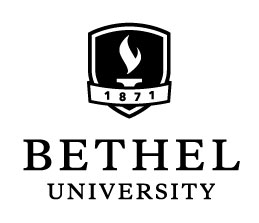 45 DAY ReviewEmployee Information:SUPERVISOR INFORMATION:Copy and paste essential function from job description into the box below.Supervisor comments on progress toward understanding and execution of essential functions.Describe noteworthy contributions in the first 45 days.Primary Area(s) of Focus for Growth and Development in the next 45 days:Performance RatingsBelow expectationsMeets expectationsExceeds expectations_______________________________________            _______________________________________Supervisor’s signature					Employee’s signature NameID NumberPositionDateDepartmentNameID NumberProgress Standards1 23Position Knowledge: Performs essential functions with appropriate supervision Organization: Plans and implements a realistic work schedule to meet deadlineQuality of Work: Demonstrates accuracy, thoroughness and effectiveness Accountability: Carries out instructions and job duties in a dependable and reliable wayCommunication Abilities: Expresses thoughts clearly and concisely, both orally and in writingFlexibility: Performs well under pressure; adaptable: shows willingness to navigate change